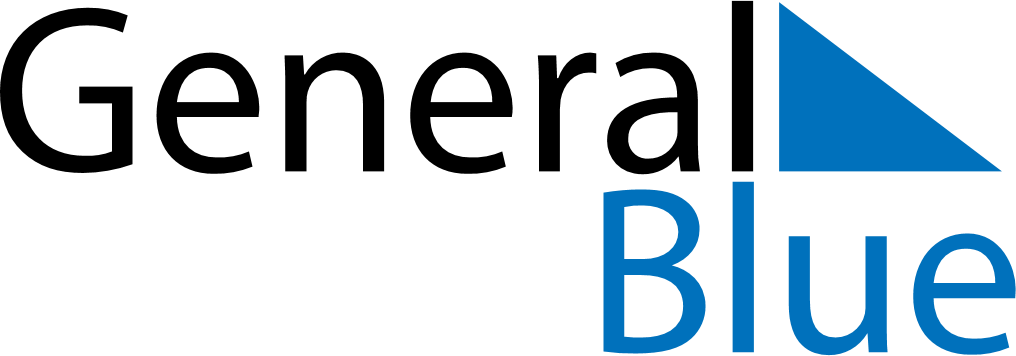 October 2026October 2026October 2026October 2026October 2026October 2026NicaraguaNicaraguaNicaraguaNicaraguaNicaraguaNicaraguaSundayMondayTuesdayWednesdayThursdayFridaySaturday1234567891011121314151617Indigenous Resistance Day1819202122232425262728293031NOTES